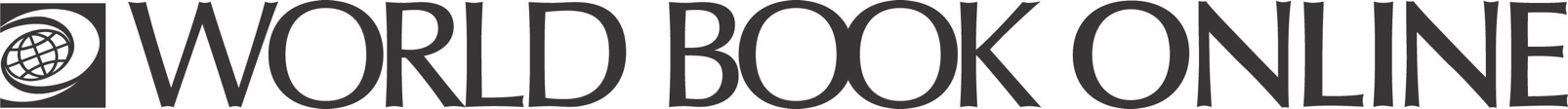 Federation of Australia WorksheetLearn more about how the six colonies of Australia united to become the states of the Commonwealth of Australia. Search Federation of Australia article and answer these questions.Find It!What is the Federation of Australia?When did the British government become prepared to grant the request for self-government by the colonies?What issues united the colonies to seek federation?What was the Federal Council?How did the fiscal problem create an obstacle to federation?What were some of the difficulties faced by the Federal Council? What did Henry Parkes’s speech at Tenterfield, New South Wales call for? What did the first draft of the constitution propose?How did Edmund Barton contribute to popularising the federation movement? In what referendum did all colonies vote in favour of federation? Learn More!Learn more about Australia’s first Prime Minister, Sir Edmund Barton.https://www.worldbookonline.com/student/article?id=ar724239 Learn more about the man referred to as the “Father of Federation”, Sir Henry Parkes:https://www.worldbookonline.com/student/article?id=ar753219  Learn what life was like under the colonies in Australia: https://www.worldbookonline.com/student/article?id=ar742153 Learn about the history of events leading to federation in Timelines:https://www.worldbookonline.com/wbtimelines/viewtimelines?source=WB&timelineId=53a430f1e4b031f3938a67f5 